Gemeinde Samnaun		BG Ref. Nr.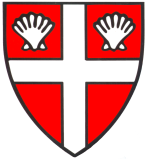 	7562 Samnaun-Compatsch		(von Gemeinde auszufüllen)			……………………….Bauherr: Projektverfasser / Architekt:Grundeigentümer oder Stockwerkeigentümergemeinschaft:Bauvorhaben Beschreibung / ZweckProfilierung des Bauvorhabens:	      												Ja	NeinHaben Sie für diese Bauparzelle bereits einmal eine Baubewilligung erhalten?	 	 Wenn Ja geben Sie bitte die Ref. Nr. der Baubewilligung an: .........................Beschreibung Bauvorhaben: Neubau	 Umbau	 Wiederaufbau	 Zweck-/ Nutzungsänderung Abbruch	 Kleinbaute	 Projektänderung	 SonstigeBeschreibung:Nutzungsart: Wohnnutzung		 Hotelnutzung	 Gewerbenutzung		 andereTechnische Beschreibung des Bauvorhabens:Ausnützungsziffer		untersteht das Bauvorhaben der Ausnützungsziffer: Totale Bruttogeschossfläche:		.............. m2								= ..............Eingezonte Fläche der Bauparzelle 	.............. m2	inkl. event. AZ-Transfer:Im Falle eines AZ-Transfers aus anderen Parzellen ist die schriftliche Vereinbarung dem Baugesuch beizulegen!Parkplatznachweisuntersteht das Bauvorhaben der Parkplatzpflicht: Zufahrt zu Parkplätzen:	Im Falle der Nutzung einer Fremdparzelle ist die Benützungsberechtigung beizulegen.Angaben zur Baustatistik und zum Gesetz der Förderung der ErstwohnungenWerden Wohnungen neu erstellt, abgebrochen oder umgenutzt, ist das Formular „Wohnungsdeklaration gem. ZwVO“ auszufüllen und einzureichen.Das Formular kann unter www.gemeindesamnaun.ch heruntergeladen werden.Vorgesehener Baubeginn: 	................	Vorgesehene Fertigstellung: 		................Kubatur / Approx. Baukosten:Baugesuchsbeilagen:	Aktuelle Katasterkopie				Formular Hindernisfreies Bauen	1:500 oder 1:1000					(www.bauberatungsstelle.ch)	Grundrisspläne mit Grenzabständen			KanalisationsanschlussDie Kanalisationspläne sind 3-fach dem Büro Schneider Ingenieure AG einzureichen		Fassadenpläne					Schnittpläne						Energiedossier (Energieausweis)	Aktueller Grundbuchsauszug			Bauten ausserhalb Bauzone (BAB)								(www.arp.gr.ch)	Feuerpolizeigesuch					Vorprüfungsentscheid GVG 	(www.gvg.gr.ch)					bei Bauten in der Gefahrenzone	Pflichtschutzräume für Zivilschutz			Tiefbauamt Graubünden	(www.amz.gr.ch)					sofern sich das Bauvorhaben an der								Kantonsstrasse befindet (www.tiefbauamt.gr.ch)	........................	Richtlinien für die Einreichung von Baugesuchen sind in Art. 87 Baugesetz angeführt.Name:Max MustermannStrasse:PLZ / Ort:Tel. Nr.:Email:Ort/ Datum/ Unterschrift und StempelName:Strasse:PLZ / Ort:Tel. Nr.:Email:Ort/ Datum/ Unterschrift und StempelName:Strasse:PLZ / Ort:Tel. Nr.:Email:Ort/ Datum/ Unterschrift und StempelProjektbezeichnung:MusterhausMusterhausMusterhausStrasse:Gebäude Nr. lt. GVA:PLZ / Ort:Gefahrenzone:Parzellen Nr.Parzellenausmass:AZ / Bauzone:Fläche in Bauzone:Aussenwände: (Material)Innenwände: (Material)Art der Wärmedämmung:Decken: (Material)Treppen: (Material)Dach: (Form, Konstr., Neigung)Art der Heizung:Leistung der Heizung:Brennstoff:Wärmebedarf d. Gebäudes(kWh/m2*a)Blitzschutzanlage: Ja NeinTotal nachgewiesene Parkplätze nach VSS Norm:Notwendige Parkplätze gem. Parkplatzreglement:Ersatzabgabe gem. BauG Art. 75Gebäudefläche (im EG):................ m2Anzahl Stockwerke:Anzahl Stockwerke:................Umbauter Raum lt. SIA................ m3CHF / m3 ................CHF................Umbauter Raum lt. SIA................ m3CHF / m3 ................CHF................UmgebungsarbeitenCHF................TotalCHF................Approx. Gebäudemehrwert (bei Umbauten)TotalCHF................